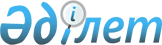 О Межведомственной комиссии по тарифной политике
					
			Утративший силу
			
			
		
					Постановление Правительства Республики Казахстан от 12 ноября 1999 года № 1691. Утратило силу постановлением Правительства Республики Казахстан от 5 декабря 2011 года № 1465      Сноска. Утратило силу постановлением Правительства РК от 05.12.2011 № 1465.      В целях обеспечения реализации тарифной политики в отношении субъектов естественных монополий согласно основным приоритетам государственной политики на предстоящий период и защиты интересов потребителей Правительство Республики Казахстан постановляет: 

     1. Создать Межведомственную комиссию по тарифной политике (далее - Комиссия) в следующем составе: 

     Сноска. Состав c изменениями, внесенными постановлениями Правительства РК от 18 сентября 2000 г. N 1404; от 28 марта 2001 г. N 400; от 19 декабря 2001 г. N 1654; от 1 февраля 2002 г. N 151; от 30 сентября 2002 г. N 1073; от 14 января 2003 года N 10; от 14 мая 2003 г. N 449; от 22 января 2004 г. N 69; от 3 июня 2004 г. N 617; от 2 февраля 2005 г. N 87; от 28 июня 2005 г. N 644; от 5 апреля 2006 года N 247; от 8 октября 2007 года N 915; от 22.11.2008 N 1081. Шукеев                  - Заместитель Премьер-Министра 

Умирзак Естаевич          Республики Казахстан, председатель Алдабергенов            - Председатель Агентства Республики 

Нурлан Шадибекович        Казахстан по регулированию 

                          естественных монополий, 

                          заместитель председателя Шкарупа                 - директор Департамента по 

Анатолий Валерьевич       регулированию и контролю в сфере 

                          электро- и теплоэнергетики Агентства 

                          Республики Казахстан по регулированию 

                          естественных монополий, секретарь Балиева                 - Министр юстиции Республики 

Загипа Яхяновна           Казахстан Жамишев                 - Министр финансов Республики 

Болат Бидахметович        Казахстан Султанов                - Министр экономики и бюджетного 

Бахыт Турлыханович        планирования Республики Казахстан Ахметов                 - Министр транспорта и коммуникаций 

Серик Ныгметулы           Республики Казахстан Куришбаев               - Министр сельского хозяйства 

Ахылбек Кажигулович       Республики Казахстан Мынбаев                 - Министр энергетики и минеральных 

Сауат Мухаметбаевич       ресурсов Республики Казахстан Школьник                - Министр индустрии и торговли 

Владимир Сергеевич        Республики Казахстан 

       

Есенбаев                - Председатель Агентства Республики 

Мажит Тулеубекович        Казахстан по защите конкуренции Есекеев                 - Председатель Агентства Республики 

Куанышбек Бахытбекович    Казахстан по информатизации и связи Мешимбаева              - Председатель Агентства Республики 

Анар Ертулевна            Казахстан по статистике 

     2. Утвердить Положение о Комиссии согласно приложению. 

     3. Для реализации возложенных задач предоставить Комиссии право запрашивать у всех государственных органов и организаций необходимую информацию и материалы, а также в установленном порядке привлекать к работе специалистов государственных органов. 

     4. Установить, что все государственные органы и организации представляют Комиссии запрашиваемую информацию и материалы с учетом требований действующего законодательства. 

     5. Возложить на Агентство Республики Казахстан по регулированию естественных монополий функции рабочего органа Комиссии. 

    Сноска. В пункт 5 внесены изменения - постановлением Правительства от 30 сентября 2002 г. N 1073; от 2 февраля 2005 г. N 87 .  

      6. Комиссии: 

     в срок до 15 ноября 1999 года рассмотреть вопрос об эффективности и целесообразности ранее предоставленных на основании решений Правительства Республики Казахстан скидок по тарифам на услуги субъектов естественной монополии; 

     разработать и представить в Правительство Республики Казахстан Положение о порядке предоставления скидок с тарифов на услуги субъектов естественной монополии. 

     7. Установить, что соответствующие министерства представляют в Агентство Республики Казахстан по регулированию естественных монополий заключения о целесообразности изменения тарифа на услуги субъектов естественной монополии, включенных в государственный Регистр субъектов естественной монополии, в течение 7 рабочих дней с момента поступления к ним необходимых материалов. 

    Сноска. В пункт 7 внесены изменения - постановлением Правительства от 30 сентября 2002 г. N 1073; от 2 февраля 2005 г. N 87 .   

     8. Признать утратившим силу постановление Правительства Республики Казахстан от 13 июля 1999 года N 965 "О Межведомственной комисси". 

     9. Настоящее постановление вступает в силу со дня подписания.     Премьер-Министр 

    Республики Казахстан 

                                              Приложение к 

                                     постановлению Правительства 

                                           Республики Казахстан 

                                     от 12 ноября 1999 года N 1691                            Положение 

        о Межведомственной комиссии по тарифной политике      Настоящее Положение определяет организацию и порядок проведения заседаний и принятие решений Межведомственной комиссией по тарифной политике (далее - Комиссия). 

     Комиссия является консультативно-совещательным органом Правительства Республики Казахстан. Ее главной целью является координация и согласование действий центральных исполнительных органов и ведомств Республики Казахстан в осуществлении ценовой и тарифной политики согласно приоритетам деятельности Правительства Республики Казахстан. 

                   1. Задачи и функции Комиссии 

     1. Определить основными задачами Комиссии: 

     1) выработку согласованной ценовой и тарифной политики субъектов естественных монополий с целью определения позиции Республики Казахстан в международных договорах; 

     2) выработку согласованных действий по взаимному увязыванию тарифной политики с индикативными планами национальных компаний; 

     3) согласование предложений по заключению межотраслевых соглашений о формировании согласованного уровня тарифной политики на предстоящий год с учетом индикативных макроэкономических показателей; 

     4) рассмотрение предложений по осуществлению гибкой тарифной политики с целью поддержки отечественных товаропроизводителей, направленной на сохранение и увеличение экспорта продукции и услуг, а также развитие импортозамещения, сохранение конкурентоспособности отечественной продукции и расширение налогооблагаемой базы; 

     5) рассмотрение проектов нормативно-правовых актов в части соблюдения межотраслевых, внутриотраслевых и региональных ценовых паритетов и балансов, определения методов гибкого тарифного регулирования; 

     6) выработка общих принципов совершенствования действующих методик цено- и тарифообразования для субъектов естественной монополии. 

                  2. Права и полномочия Комиссии 

     2. Для осуществления возложенных на нее функций Комиссия имеет право: 

     1) запрашивать и получать в установленном порядке от центральных исполнительных органов, ведомств, организаций необходимые материалы и информацию для выполнения возложенных на нее задач; 

     2) привлекать в установленном порядке для проведения, экспертиз и консультаций специалистов из центральных и местных исполнительных органов, ведомств, организаций, зарубежных экспертов, деятельность которых связана с вопросами, относящимися к компетентности Комиссии. 

               3. Организация деятельности Комиссии 

     3. Комиссию возглавляет Председатель. 

     4. Рабочим органом Комиссии является Агентство Республики Казахстан по регулированию естественных монополий. 

    Сноска. В пункт 4 внесены изменения - постановлением Правительства от 30 сентября 2002 г. N 1073; от 2 февраля 2005 г. N 87 .   

     5. Заседание Комиссии считается правомочным, если на нем присутствует более половины членов Комиссии. 

     6. Решение Комиссии принимается открытым голосованием и считается принятым, если за него подано большинство голосов от общего количества членов Комиссии. В случае равенства голосов принятым считается решение, за которое проголосовал Председатель. 

     7. Члены Комиссии имеют право на особое мнение, которое, в случае его выражения, должно быть изложено в письменном виде и приложено к протоколу. 

     8. По результатам проведения заседаний Комиссии составляется протокол, подписываемый Председателем Комиссии. 

     9. В рамках своей деятельности Комиссия может для более глубокой и детальной проработки отдельных вопросов и проблем создавать временные рабочие группы с включением в их состав работников государственных органов и привлеченных экспертов. 

                    4. Организационные вопросы 

     10. Заседание Комиссии проводится по мере необходимости, но не реже одного раза в месяц. 

     11. Подготовка материалов на заседания Комиссии, ведение делопроизводства и хранения документации возлагается на рабочий орган Комиссии.                      

     12. Материалы рабочих заседаний Комиссии после согласования с Председателем доводится до каждого члена Комиссии не менее чем за 2 дня до заседания.               
					© 2012. РГП на ПХВ «Институт законодательства и правовой информации Республики Казахстан» Министерства юстиции Республики Казахстан
				